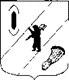 АДМИНИСТРАЦИЯ  ГАВРИЛОВ-ЯМСКОГОМУНИЦИПАЛЬНОГО  РАЙОНАПОСТАНОВЛЕНИЕ20.01.2021 № 32О внесении изменений в постановлениеАдминистрации Гаврилов-Ямского муниципального района от 02.12.2019 №1313В соответствии с Федеральным законом от 27.07.2010 № 210-ФЗ «Об организации предоставления государственных и муниципальных услуг», в целях реализации постановления Администрации Гаврилов-Ямского муниципального района от 07.05.2018 № 535 «О разработке и утверждении административных регламентов предоставления муниципальных услуг», руководствуясь статьей 26 Устава Гаврилов-Ямского муниципального района Ярославской области,АДМИНИСТРАЦИЯ МУНИЦИПАЛЬНОГО РАЙОНА ПОСТАНОВЛЯЕТ:1. Внести в административный регламент предоставления муниципальной услуги  «Назначение и выплата компенсации части родительской платы за присмотр и уход за детьми, осваивающими образовательные программы дошкольного образования в организациях, осуществляющих образовательную деятельность», утвержденный постановлением Администрации Гаврилов-Ямского муниципального района от 02.12.2019 № 1313 изменения, согласно приложению.2. Контроль за исполнением постановления возложить на первого заместителя Главы Администрации Гаврилов-Ямского муниципального района Забаева А.А.3. Постановление опубликовать в районной массовой газете «Гаврилов-Ямский вестник» и разместить на официальном сайте Администрации Гаврилов-Ямского муниципального района.4. Постановление вступает в силу с момента официального опубликования.Глава Администрациимуниципального района          	                                        А.А.КомаровПриложение к постановлениюАдминистрации Гаврилов-Ямскогомуниципального районаот 20.01.2021 № 32	Изменения,вносимые в административный регламент предоставления муниципальной услуги «Назначение и выплата компенсации части родительской платы за присмотр и уход за детьми, осваивающими образовательные программы дошкольного образования в организациях, осуществляющих образовательную деятельность»1. Пункт 2.9 раздела 2 изложить в следующей редакции:«2.9. Исчерпывающий перечень оснований для приостановления предоставления муниципальной услуги или отказа в предоставлении муниципальной услуги.2.9.1. Оснований для приостановления предоставления муниципальной услуги законодательством Российской Федерации не предусмотрено.2.9.2. Основания для отказа в предоставлении муниципальной услуги:- обращение с заявлением лица, не относящегося к категории заявителей, указанных в п. 1.2 регламента;- непредставление заявителем документов, предусмотренных п. 2.7.1 регламента, или представление неполного комплекта указанных документов;- представление заявителем документов, содержащих неполные и (или) недостоверные сведения, выполненных карандашом и (или) имеющих подчистки либо приписки, зачеркнутые слова и иные не оговоренные в них исправления, а также не соответствующих следующим требованиям: фамилия, имя и отчество заявителя, адрес места жительства написаны полностью, заполнены все необходимые реквизиты, документы не имеют повреждений, наличие которых позволяет неоднозначно истолковать их содержание;- размер среднедушевого дохода семьи выше 1,5 - кратной величины прожиточного минимума трудоспособного населения, установленного в Ярославской области, за второй квартал года, предшествующего году обращения за назначением компенсации;- получение компенсации другим родителем (законным представителем) ребенка;- наличие в составе семьи трудоспособных граждан в трудоспособном возрасте (не моложе 18 лет), не имеющих работу (доходного занятия), не зарегистрированных в качестве безработных в органах государственной службы занятости и не имеющих объективных причин невозможности ведения трудовой деятельности.».